Getting access to the NDIS Commission Applications PortalQuick reference guide – Applicants The Quick Reference Guide explains the step-by-step process of successfully logging in to the Applications Portal through PRODA for the first time.The Applications Portal has two functions it gives you the ability to:apply to register as a providerbe considered suitable as an NDIS behaviour support practitionerTo access the Applications Portal you need a PRODA account.Logging in to the Applications Portal through PRODA for the first timeGo to the NDIS Commission website. Click Portals select Applications Portal 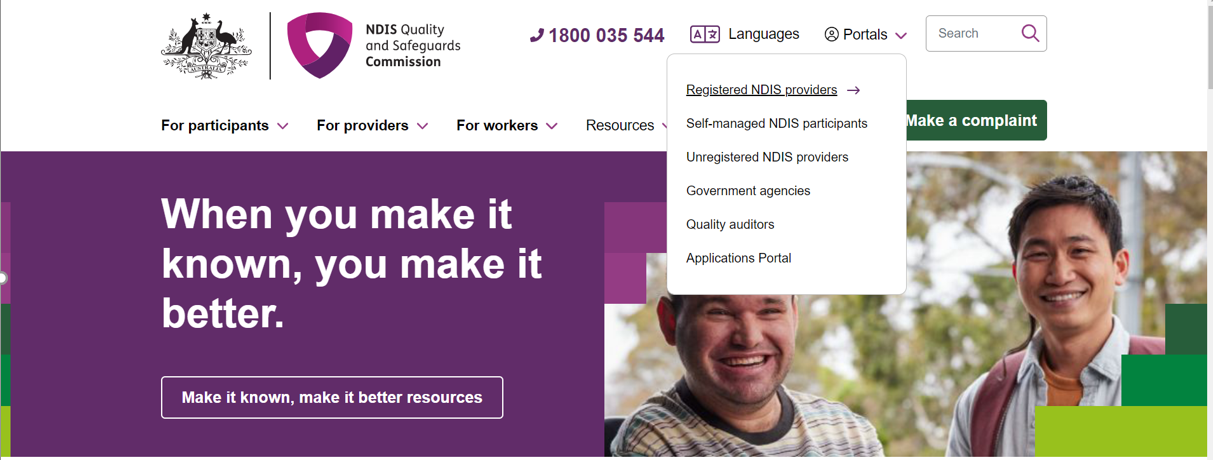 Once you get to the Applications Portal webpage, click Login with PRODA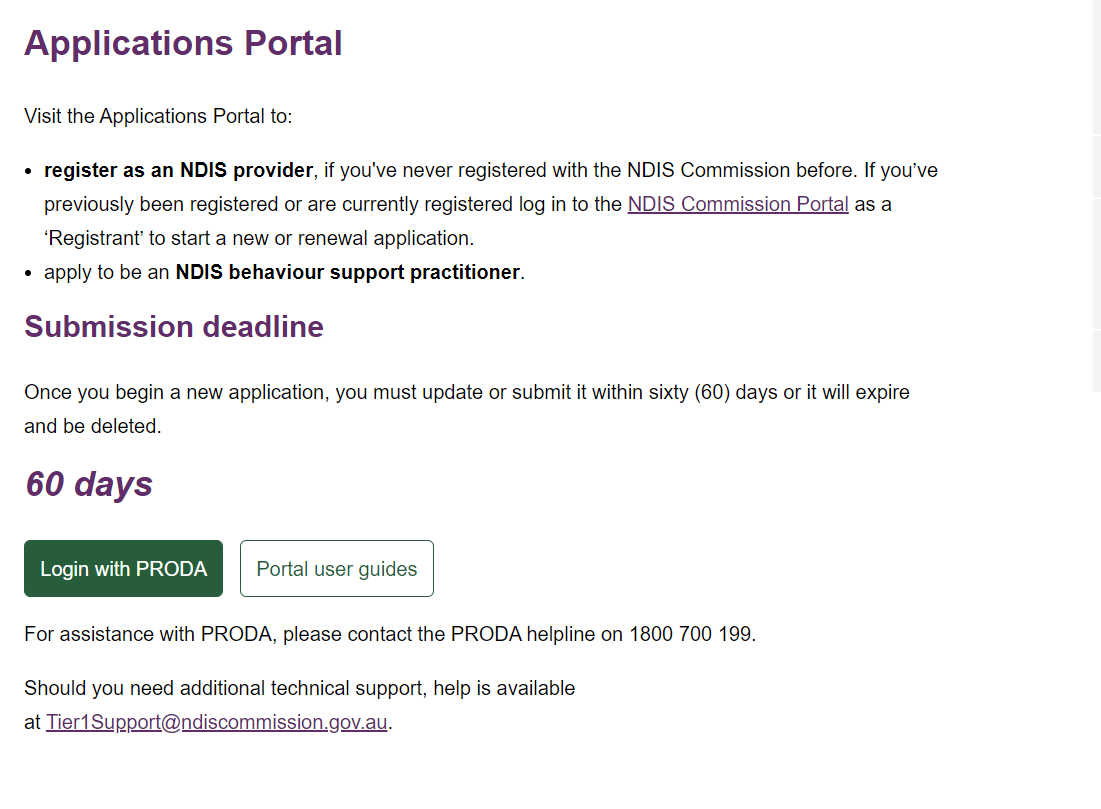 Enter your details and select login. If you have not registered select Register Now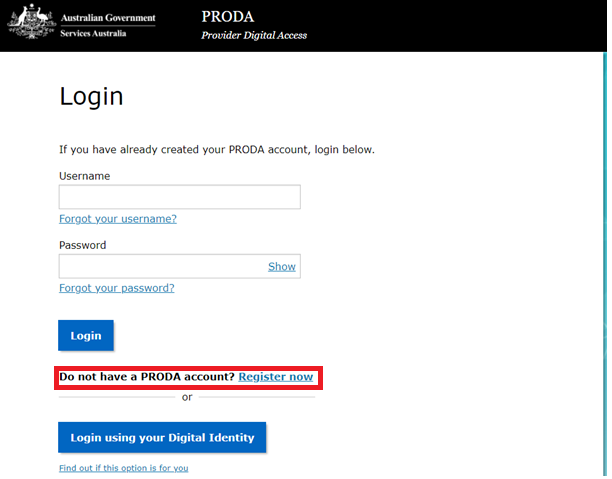 Follow the steps within PRODA to create your account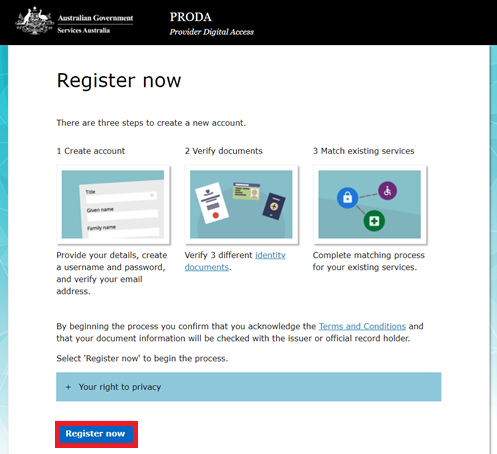 Once you have been through the registration process, you will receive this notification, “Your identity has been successfully verified!”. Click Next.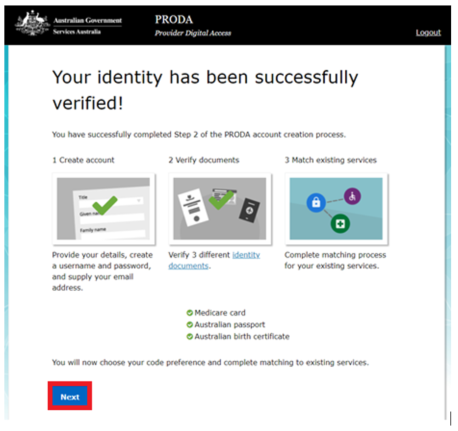 Select your verification code preference, then select NextOnce you have received your code and entered it via your preferred method click Next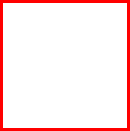 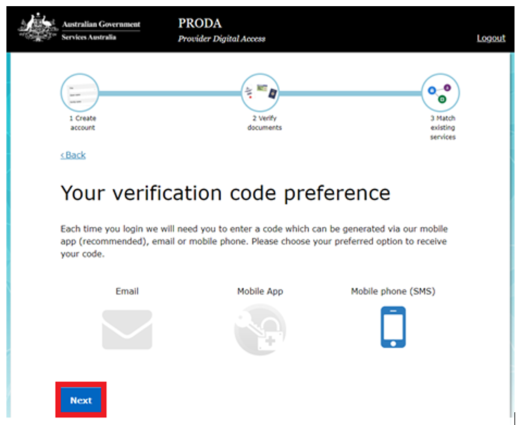 You will then see other portals that can be linked to your PRODA account. Click on the application portal 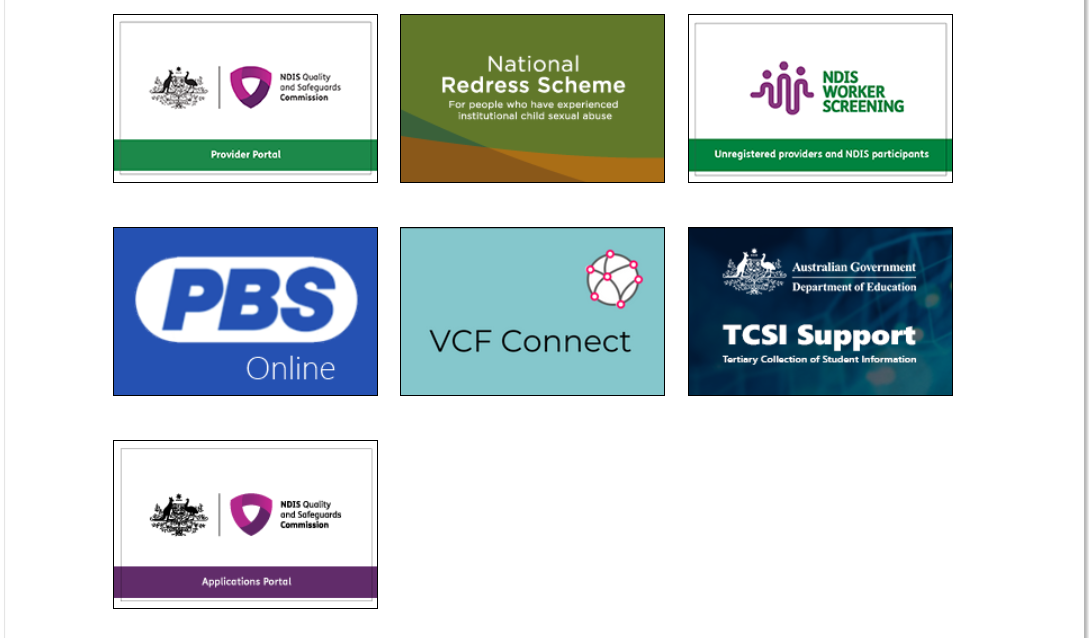 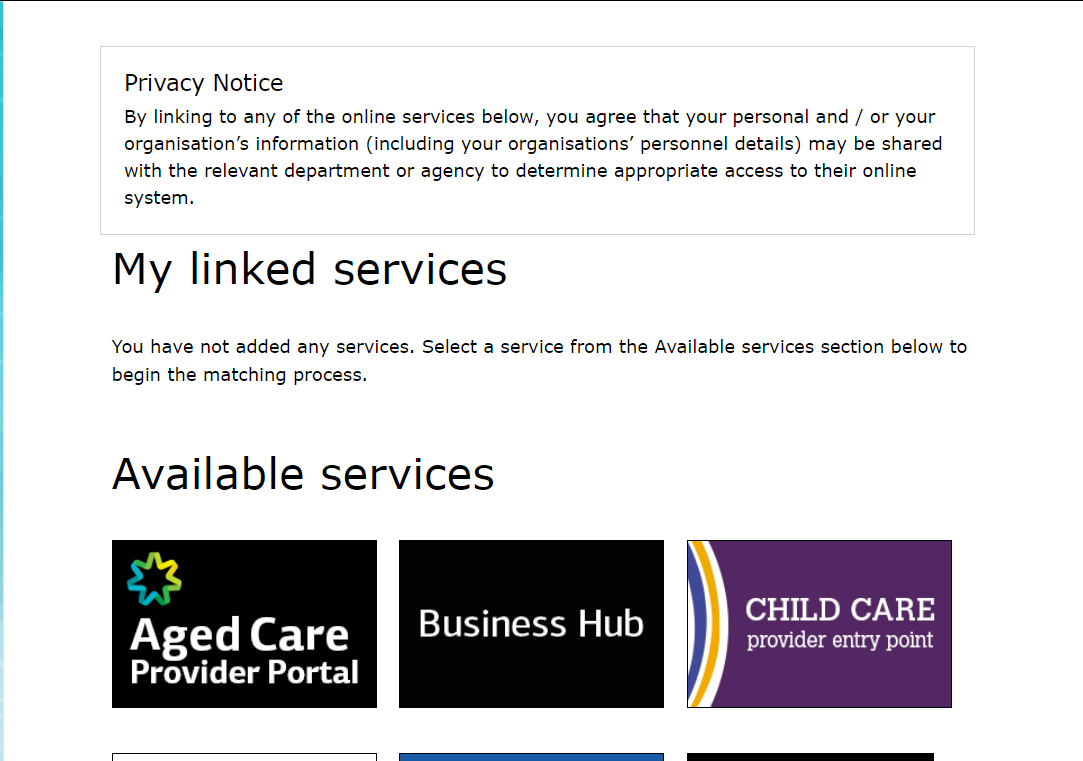 Login again with your PRODA details if requested. You will be taken to the New portal access page. After you have read the information, select Begin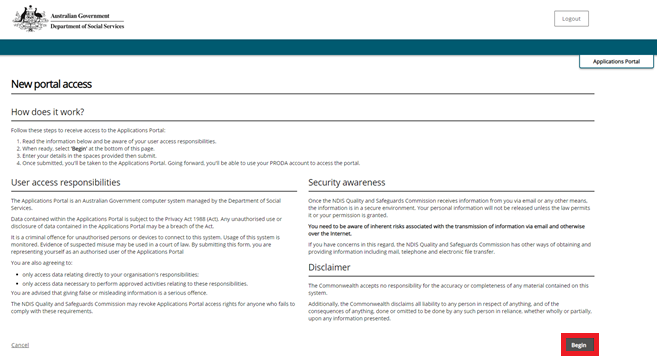 Fill out your details and click Next 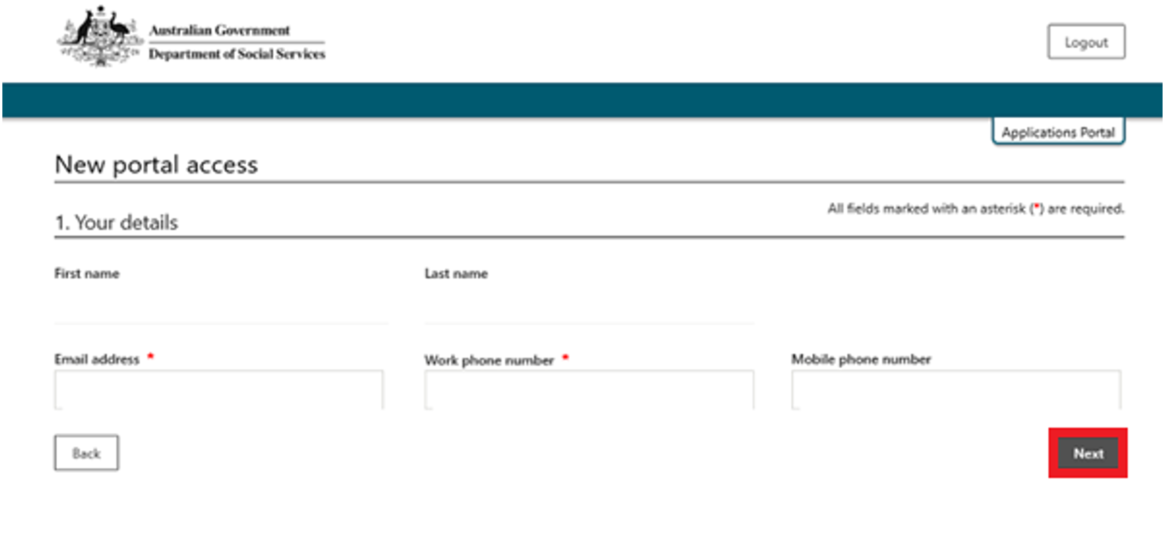 Check if your details are correct. If correct, tick the confirm button and click submit. If incorrect, select the Back button to correct your details, then repeat this step.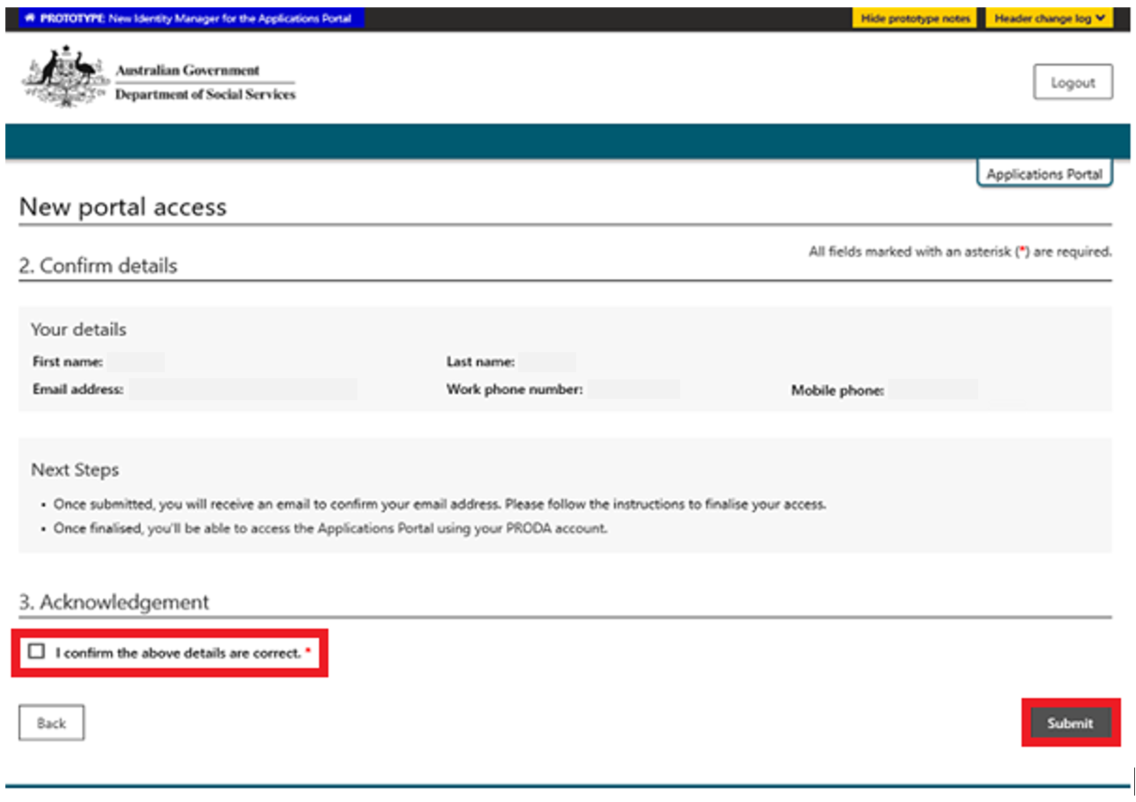 If all details are correct, select Finish. PRODA will send an email to the email address you have entered. Access this email in your inbox and click Confirm my email address.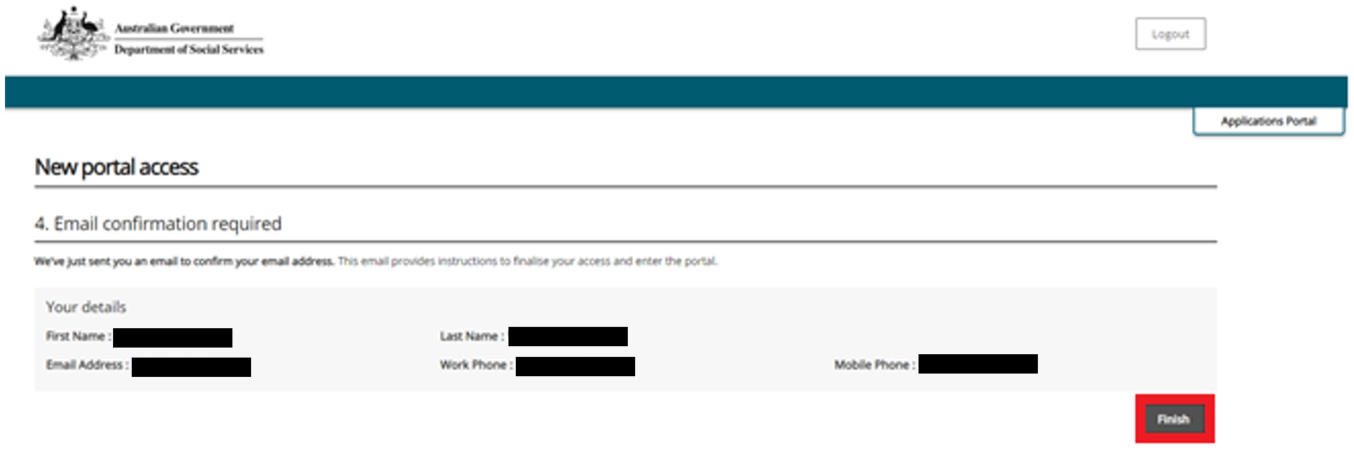 Once you have confirmed your email address you will take you to the Applications Portal login screen, select I agree.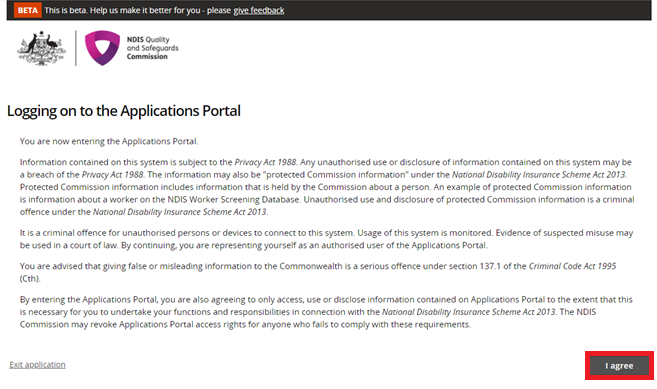 If you are applying to be a registered Provider, select New application to be registered as an NDIS provider 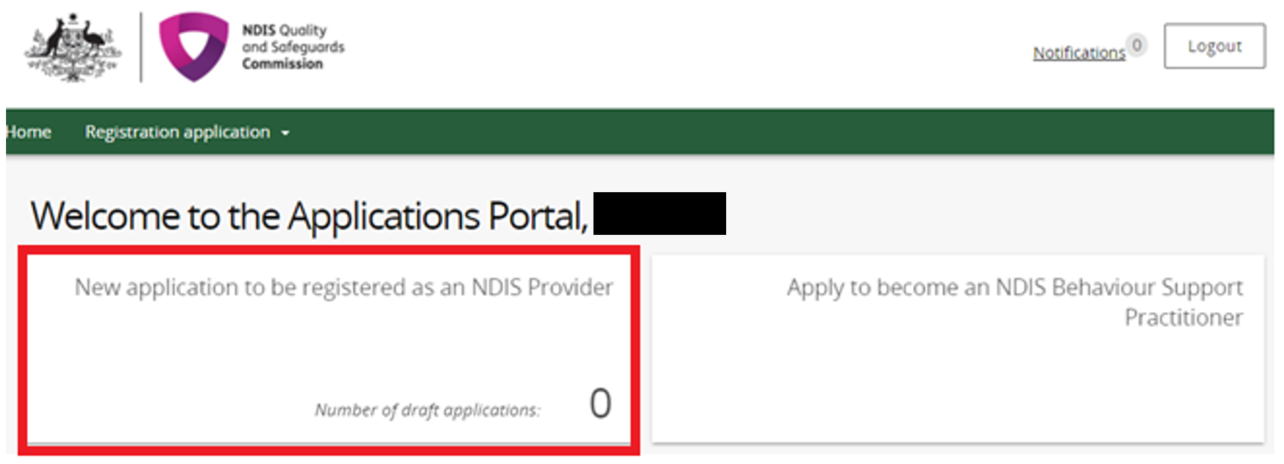 Click Start new application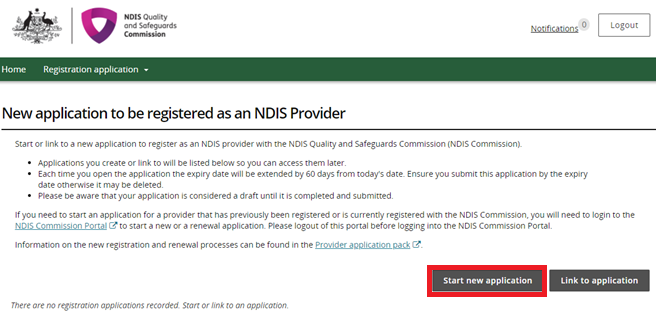 If you are applying to be considered suitable as an NDIS behaviour support practitioner select Apply to become an NDIS behaviour support practitioner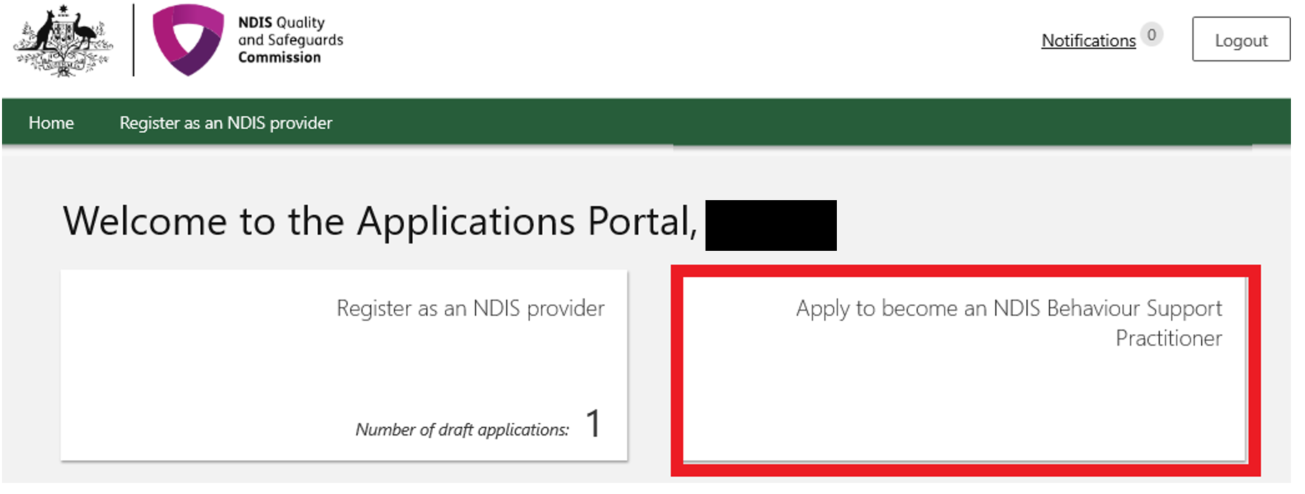 For practitioner applications refer to the quick reference guide: Applying to be considered suitable as an NDIS behaviour support practitioner Logging in to the Applications Portal through PRODA using an existing PRODA accountGo to the NDIS Commission website. Click Portals select Applications Portal 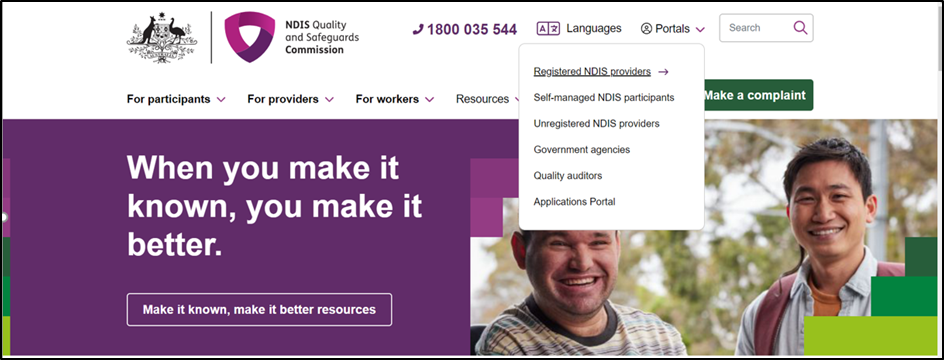 Once you get to the Applications Portal page, click Login with PRODA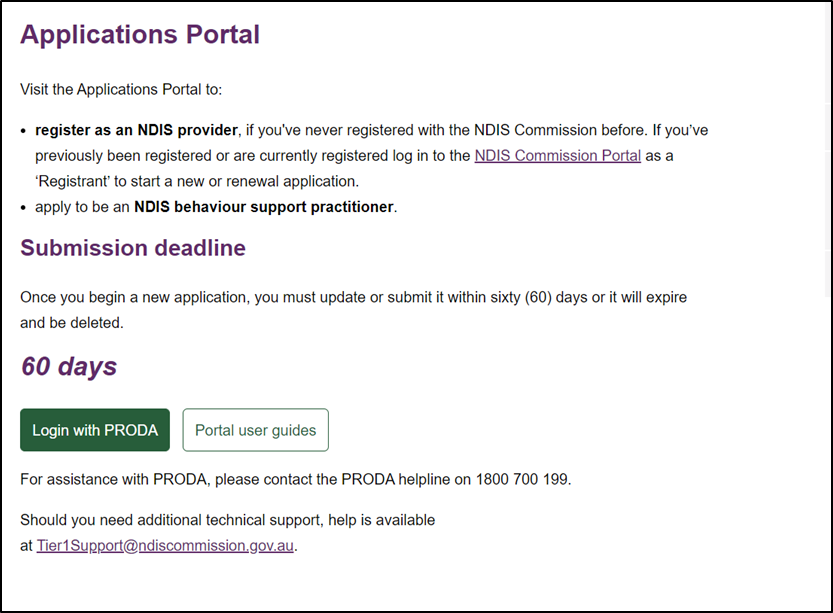 Enter your username and password. Click Login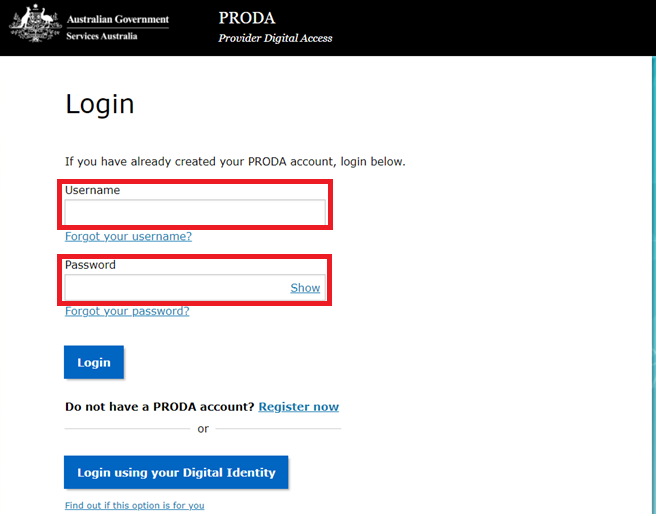 Enter your verification code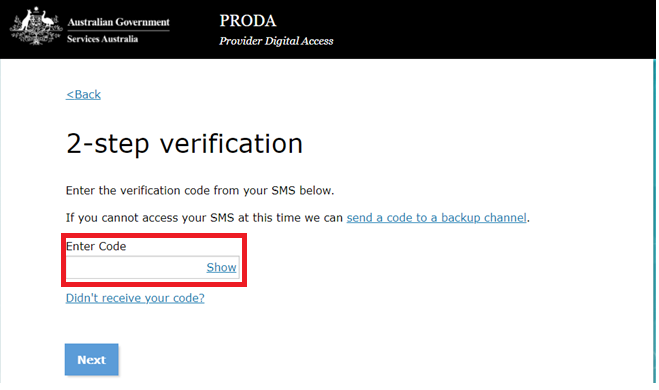 Then follow steps 13 through to 16 in this Quick Reference Guide.About PRODAPRODA is an online authentication system used to securely access government online services.PRODA is managed by the Department of Human Services. Most individuals who need access to the NDIS Commission Portal will require a PRODA account. Once you’ve authenticated your identity with PRODA, your username and password will allow you to access multiple online services including the NDIS Commission Portals.RequirementsAn email address which is unique to you (not a shared email address).At least three (3) specified and valid Australian Government issued identity documents to verify your identity online. A full list of acceptable documents is available on the PRODA registration page.Also, check you are using the minimum browser version required for the service you are accessing. To access PRODA to set up an account you’ll need one of these minimum browser versions:Internet Explorer 9Mozilla Firefox 30Google Chrome 39Safari 5.Learn more and registerRegister for a PRODA accountLearn more about PRODAPRODA eLearningIf you require assistance with your PRODA account, see the Contact Us section of the PRODA help pageHelp with accessing the NDIS Commission PortalI do not have a PRODA account, how can I create one?See Register for a PRODA account to register and create a new PRODA account. I am unable to create a PRODA account, what can I do?Please contact the PRODA Help Desk on 1800 700 199 or by email.I have a PRODA account but I cannot log on to the NDIS Commission Portals, what can I do?If your organisation is registered with the NDIS Commission, contact the NDIS Commission Contact Centre on 1800 035 544 or send us an email.